БАЗА ДАННЫХ ИГРОКОВ КОМАНДЫ «ЭФЕС-СЕРВИС» г. Альметьевск, сезон 2018-2019гг.п/нФото игрокаФИОДата рожденияАмплуа/статус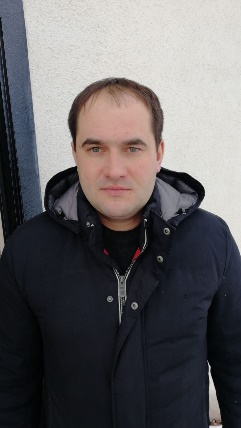 Рыжиков Григорий Витальевич18.05.1983«Любитель»Вратарь 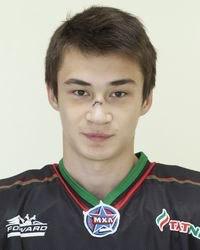 Сафин Тимур Илдарович02.10.1996«Мастер»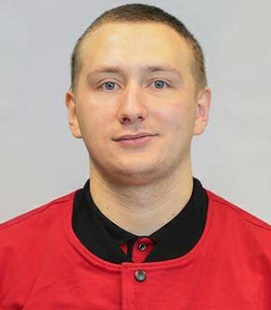 Салахов Рустем Ильдарович02.04.1994«Мастер»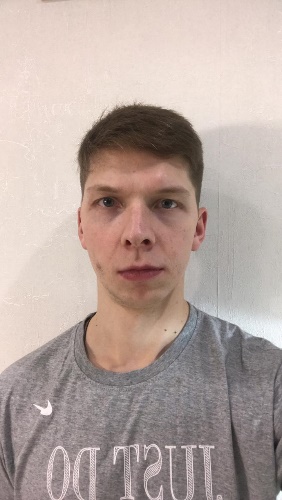 Кавера Антон Сергеевич02.11.1991«Мастер»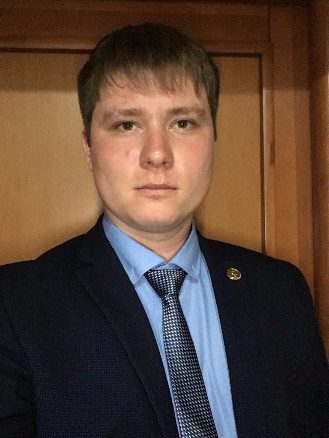 Сафин Ринат Рамисович29.11.1990«Спортшкольник»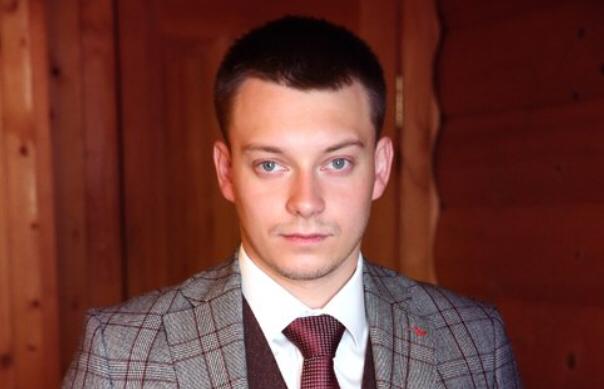 Демченко Дмитрий Евгеньевич22.05.1990«Спортшкольник»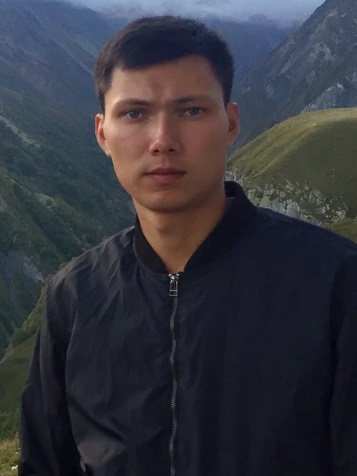 Зиннуров Артур Алмасович24.12.1990«Спортшкольник»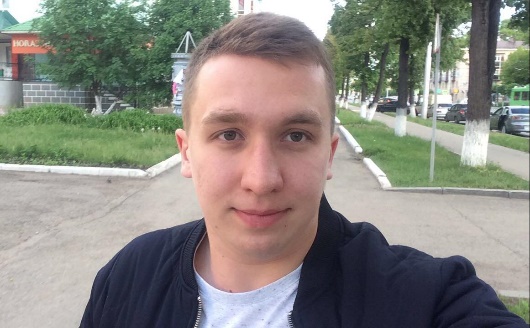 Зарипов Ирек Ринатович08.02.1997«Мастер»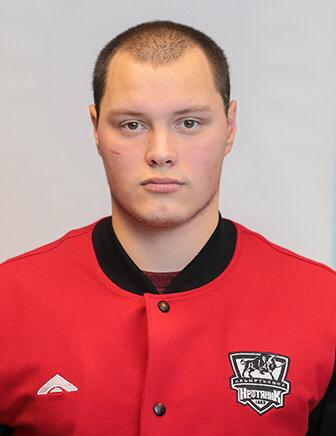 Логинов Александр Васильевич23.02.1997«Мастер»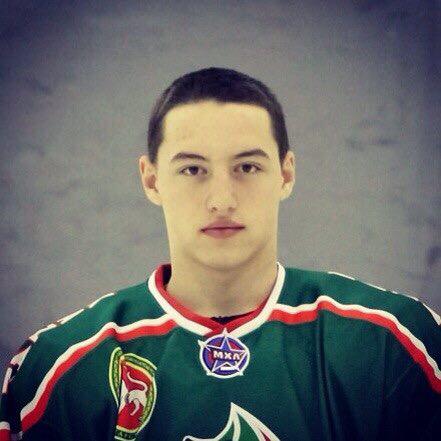 Барабанов Тимур Витальевич02.07.1992«Мастер»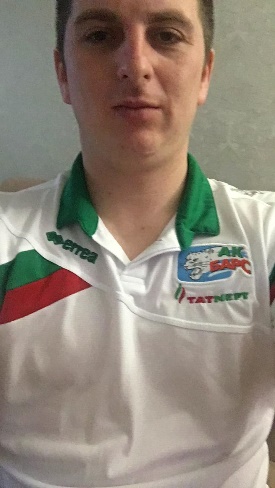 Груздев Максим Александрович18.04.1989«Спортшкольник»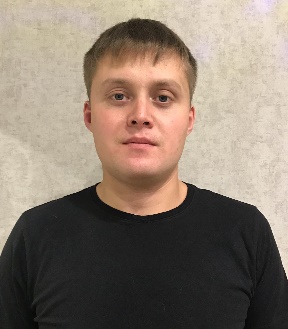 Мамаков Вадим Сергеевич02.02.1991«Спортшкольник»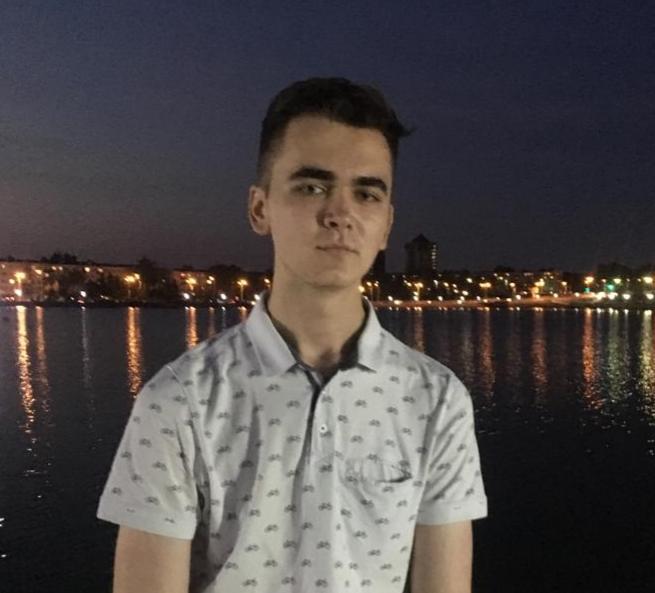 Мусин Роман Русланович09.09.1999«Любитель»Вратарь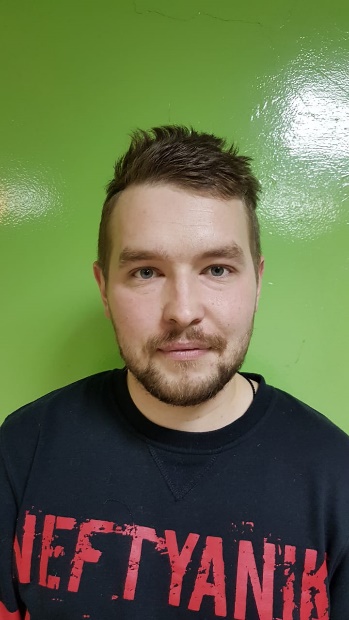 Романов Иван Валерьевич09.01.1991«Спортшкольник»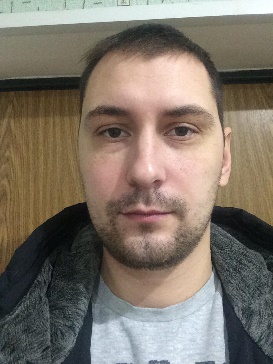 
Орищенко Александр Сергеевич03.05.1985«Мастер»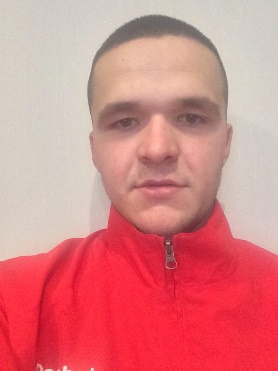 Казаков Даниил Валерьевич28.10.1997«Спортшкольник»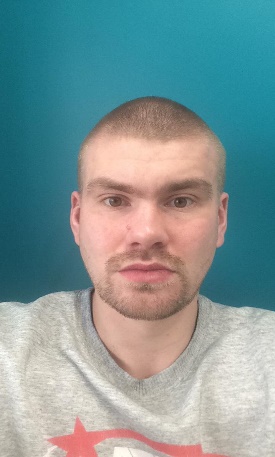 Исмайлов Александр Низаметдинович17.05.1991«Мастер»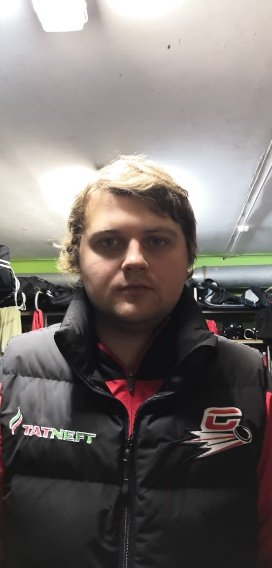 Фадеев Андрей Игоревич28.01.1994«Мастер»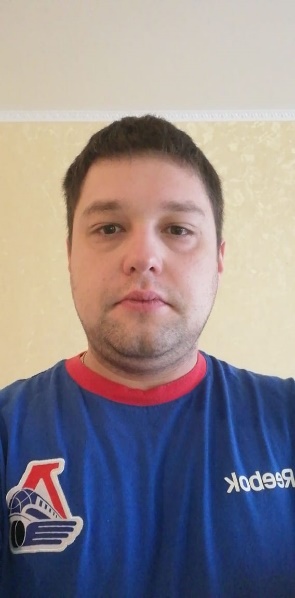 Нурмеев Марат Рифович07.08.1998«Спортшкольник»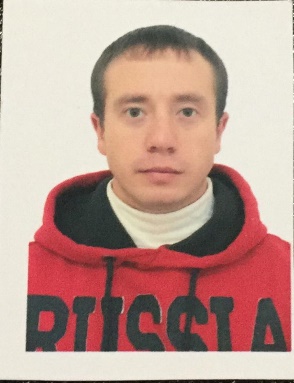 Садертдинов Марат Мунавирович25.12.1987«Спортшкольник»